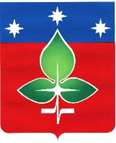 Ревизионная комиссия города ПущиноИНН 5039005761, КПП 503901001, ОГРН 1165043053042ул. Строителей, д.18а , г. Пущино, Московская область, 142290Тел. (4967) 73-22-92; Fax: (4967) 73-55-08                                                                    Информацияпо результатам контрольного мероприятия«Внешняя проверка бюджетной отчетности Администрации городского округа Пущино за 2020 год»1. Основание для проведения контрольного мероприятия: Пункт 1.4. раздела I Плана работы Ревизионной комиссии города Пущино на 2021 год, утвержденного распоряжением председателя Ревизионной комиссии города Пущино № 55 от 30.12.2020 г. 2. Предмет контрольного мероприятия: бюджетная отчетность главного распорядителя, распорядителя, получателя бюджетных средств, главного администратора, администратора источников финансирования дефицита бюджета, главного администратора, администратора доходов бюджета.3. Объект контрольного мероприятия: Администрация городского округа Пущино (ОГРН 1025007772162 ИНН/КПП 5039003683/ 503901001). 4. Проверяемый период: 2020 год.5. Цели контрольного мероприятия:Цель.1. Установление полноты, достоверности и прозрачности бюджетной отчетности и ее соответствие требованиям нормативных правовых актов.Вопросы по Цели1:1) анализ составления и представления отчетности по составу, содержанию, прозрачности, достоверности и информативности показателей. 2) оценка достоверности показателей бюджетной отчётности получателя бюджетных средств, внутренней согласованности соответствующих форм отчётности.Цель 2. Анализ исполнения бюджета получателя бюджетных средств.Вопросы по Цели 2: анализ исполнения бюджетных ассигнований по доходам.анализ исполнения бюджетных ассигнований по расходам.            6. Сроки проведения контрольного мероприятия: с 15 июля по 02 августа 2021 года. Проверка проводилась председателем Ревизионной комиссии города Пущино Прасоловой Еленой Евгеньевной и инспектором Ревизионной комиссии города Пущино Мордакиной Галиной Николаевной.            7. Краткая информация об объекте контрольного мероприятия.Администрация в соответствии с Уставом городского округа Пущино Московской области входит в структуру органов местного самоуправления городского округа Пущино и осуществляет исполнительно-распорядительные функции на территории городского округа Пущино.Администрация является юридическим лицом, имеет самостоятельный баланс, лицевой счет, смету доходов и расходов, одну гербовую печать со своим наименованием и изображением герба городского округа Пущино, простые печати органов Администрации, штампы и бланки со своим наименованием, счета в банковских учреждениях, штатное расписание с утвержденным фондом оплаты труда, наделяется в установленном порядке необходимым имуществом и финансируется за счет средств местного бюджета.Финансовые ресурсы администрации составляют средства бюджета городского округа Пущино, иные финансовые активы, которыми городской округ Пущино располагает в соответствии с законодательством РФ. Администрация, являясь казенным учреждением, может осуществлять приносящую доход деятельность. Все доходы от такой деятельности зачисляются в доход бюджета городского округа и являются неналоговыми доходами.	Полное наименование: Администрация городского округа Пущино.	Сокращенное наименование: Администрация городского округа Пущино.	Местонахождение Администрации (юридический и почтовый адрес): Российская Федерация, Московская область, городской округ Пущино, улица Строителей, дом 18а.	ОГРН: 1025007772162, ИНН/КПП 5039003683/ 503901001.	Основной вид деятельности: 84.11.32 – деятельность органов местного самоуправления.	Бухгалтерский учет Администрации городского округа Пущино осуществляется муниципальным казенным учреждением «Централизованная бухгалтерия» на основании договора на бухгалтерское обслуживание.	Способы и методы ведения бухгалтерского учета в Учреждении определены Приказом №95-к от 31.12.2020 г. «Об утверждении единой учетной политики при централизации учета».	Бухгалтерский (бюджетный) централизованный учет ведется в электронном виде с применением программы автоматизации 1С: Предприятие.	В ходе проведения проверки Ревизионной комиссией были исследованы документы: учредительные документы, нормативные акты, положение, учетная политика, бухгалтерская и бюджетная отчетность, оборотно-сальдовые ведомости, документы по учету основных средств и материалов и др.         8. В результате контрольного мероприятие установлено следующееБюджетная отчетность сформирована в объеме форм, предусмотренных пунктом 11 приказа Минфина России от 28.12.2010 N 191н «Об утверждении Инструкции о порядке составления и представления годовой, квартальной и месячной отчетности об исполнении бюджетов бюджетной системы Российской Федерации».В ходе анализа бюджетной отчетности нарушений, в том числе по составу, содержанию, прозрачности и полноте отражения показателей, не установлено. В соответствии с пунктом 7 Приказа № 191н бюджетная отчетность Администрации городского округа Пущино составляется на основе данных Главной книги и других регистров бюджетного учета, установленных законодательством Российской Федерации.Сведения, указанные в Отчете о движении денежных средств (ф. 0503123) соответствуют показателям, отраженным в Отчете об исполнении бюджета главного распорядителя, распорядителя, получателя бюджетных средств, главного администратора, администратора источников финансирования дефицита бюджета, главного администратора, администратора доходов бюджета (ф.0503127), операциям по счету 304.05, данным оборотно-сальдовых ведомостей по соответствующим счетам и Главной книги за 2020 год. В нарушение ст.131 ГК РФ право оперативного управления на недвижимое имущество, переданное администрации в оперативное управление, не зарегистрировано в едином государственном реестре и использовалось без надлежаще оформленных документов. (3.19.004 Классификатора нарушений, выявляемых в ходе внешнего государственного (муниципального) аудита (контроля). На момент составления акта отделом по управлению имущества предоставлены Уведомления о приеме заявления о государственном кадастровом учете и (или) государственной регистрации прав и прилагаемых к нему документов № КУВД-001/2021-31597588 от 02.08.2021 (плановая дата предоставления услуги – 11.08.2021), №КУВД-001/2021-31596977 от 02.08.2021 (плановая дата предоставления услуги – 11.08.2021), № КУВД-001/2021-31635551 от 03.08.2021 (плановая дата предоставления услуги – 12.08.2021).  По состоянию на 1 января 2021 года просроченной дебиторской и кредиторской задолженности нет. Сумма дебиторской и кредиторской задолженности на начало и конец отчетного периода, отраженная в форме 0503169 «Сведения по дебиторской и кредиторской задолженности», соответствует данным, отраженным на указанных счетах бухгалтерского учета, оборотам Главной книги за 2020 год, суммам дебиторской и кредиторской задолженности на начало и конец отчетного периода, отраженным в разделе III. «Обязательства» баланса (ф. 0503130).Согласно дынным отчета об исполнении бюджета (ф. 0503127) неутвержденные бюджетные назначения по доходам исполнены на 254808,73 рублей, которые полностью включают в себя доходы, поступающие в порядке возмещения расходов, понесенных в связи с эксплуатацией имущества городских округов.	Бюджетные назначения по расходам, отраженные в размере 938823569,44 рублей, согласно решению Совета депутатов от 28.11.2019 года № 28/06 «О бюджете городского округа Пущино на 2020 год и на плановый период 2021 и 2022 годов», исполнены в размере 864 481 802,11 рублей или на 92%, в пределах утвержденных на 2020 год лимитов бюджетных обязательств.            Руководству, в связи с выявленными нарушениями, направлено Представление, где указано, что с учетом изложенного и на основании статьи 16 Федерального закона от 07.02.2011 №6-ФЗ «Об общих принципах организации и деятельности контрольно-счетных органов субъектов Российской Федерации и муниципальных образований», пункта 7.14 Положения о Ревизионной комиссии города Пущино Администрации городского округа Пущино надлежит выполнить следующие требования:	1.	Завершить регистрацию права оперативного управления недвижимого имущества Администрации городского округа Пущино в едином государственном реестре в максимально сжатые сроки.	2.	Провести проверку по факту выявленных нарушений законодательства Российской Федерации, по результатам которой рассмотреть вопрос о привлечении к ответственности должностных лиц Администрации городского округа Пущино, допустивших указанные нарушения.Председатель Ревизионной комиссии                                                          Е.Е. Прасолова